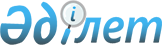 О внесении изменения в постановление Правительства Республики Казахстан от 29 января 1999 года N 68
					
			Утративший силу
			
			
		
					Постановление Правительства Республики Казахстан от 16 ноября 2001 года N 1468. Утратило силу постановлением Правительства РК от 7 июля 2006 года N 646

      Постановление Правительства Республики Казахстан от 16 ноября 2001 года N 1468 утратило силу постановлением Правительства РК от 7 июля 2006 года N  646 . 

         Во исполнение Закона Республики Казахстан от 23 января 2001 года  Z010149_ "О занятости населения" Правительство Республики Казахстан постановляет:  

      1. Внести в постановление Правительства Республики Казахстан от 29 января 1999 года N 68  P990068_ "Вопросы государственного фонда содействия занятости и Государственной службы занятости населения Республики Казахстан" (САПП Республики Казахстан, 1999 г., N 2, ст. 17) следующее изменение:  

      пункт 3 исключить.  

      2. Настоящее постановление вступает в силу со дня подписания.  

    Премьер-Министр   Республики Казахстан    
					© 2012. РГП на ПХВ «Институт законодательства и правовой информации Республики Казахстан» Министерства юстиции Республики Казахстан
				